Resultado da Avaliação de ProjetoUNIRIOUNIVERSIDADE FEDERAL DO ESTADO DO RIO DE JANEIROCENTRO DE CIÊNCIAS HUMANAS E SOCIAISPROGRAMA DE PÓS-GRADUAÇÃO EM HISTÓRIAPROCESSO SELETIVO DE DOUTORADOANO 2018NOMESITUAÇÃOMAYBEL SULAMITA DE OLIVEIRAAptoEDSON SILVA DE LIMAAptoLEANDRO GOMES GENTILAptoLUCIANO DOS SANTOS TEIXEIRAAptoJOSENA NASCIMENTO LIMA RIBEIROAptoALINE MENDES SOARESAptoTHAÍS SILVA FELIX DIASAptoHENRIQUE DIAS SOBRAL SILVAAptoRENAN SIQUEIRA MORAESAptoRENATO LOPES PESSANHAAptoJULIANA FERREIRA SORGINEAptoVANESSA MATHEUS CAVALCANTEAptoNATANAEL DE FREITAS SILVAAptoJHAN LIMAAptoTIAGO SIQUEIRANão AptoRENATO PAES RODRIGUESAptoIARA ANDRADE SENRAAptoNATASCHA PIEDROSApto 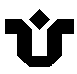 